Об объявлении конкурса на замещение вакантной должности         В соответствии с Федеральным Законом Российской Федерации от 29.12.2012 года 
№ 273-ФЗ «Об образовании в Российской Федерации», Постановлением Главы района от 03.11.2017г. № 1155п «Об утверждении Положения об организации и проведении конкурса на замещение вакантной должности руководителя муниципальной образовательной организации МО «Алданский район», руководствуясь Уставом,        ПОСТАНОВЛЯЮ:        1. Объявить конкурс на замещение вакантной должности Заведующей Муниципальным бюджетным дошкольным образовательным учреждением «Детский сад общеразвивающего вида с приоритетным осуществлением деятельности по познавательно-речевому развитию детей «Брусничка» МО «Алданский район» РС (Я).	 2. Установить срок подачи заявок кандидатов на участие в конкурсе с 08.00 часов 
25 января 2018 года до 17.00 часов 24 февраля 2018 года.	3. МКУ «Департамент образования» (Чмирь О.Б.) разместить информационное сообщение о проведении конкурса на официальном сайте. 	4. Определить дату проведения конкурса 27 февраля 2018 года.       5. Настоящее постановление опубликовать на официальном сайте МО «Алданский район» и в средствах массовой информации.6. Настоящее постановление вступает в силу с момента опубликования.       7. Контроль исполнения настоящего постановления возложить на и.о. начальника МКУ «Департамент образования» Чмирь О.Б.Глава администрации								      С.Н. ПоздняковОлеся Николаевна Воронкова (41145) 3-19-78РЕСПУБЛИКА  САХА (ЯКУТИЯ) АДМИНИСТРАЦИЯ МУНИЦИПАЛЬНОГО  ОБРАЗОВАНИЯ«АЛДАНСКИЙ  РАЙОН»ПОСТАНОВЛЕНИЕ№ 50п от 24.01.2018 г.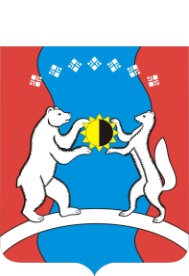 САХА ӨРӨСПҮҮБҮЛҮКЭТЭ«АЛДАН  ОРОЙУОНА»МУНИЦИПАЛЬНАЙТЭРИЛЛИИДЬАһАЛТАТАУУРААХ